JAY 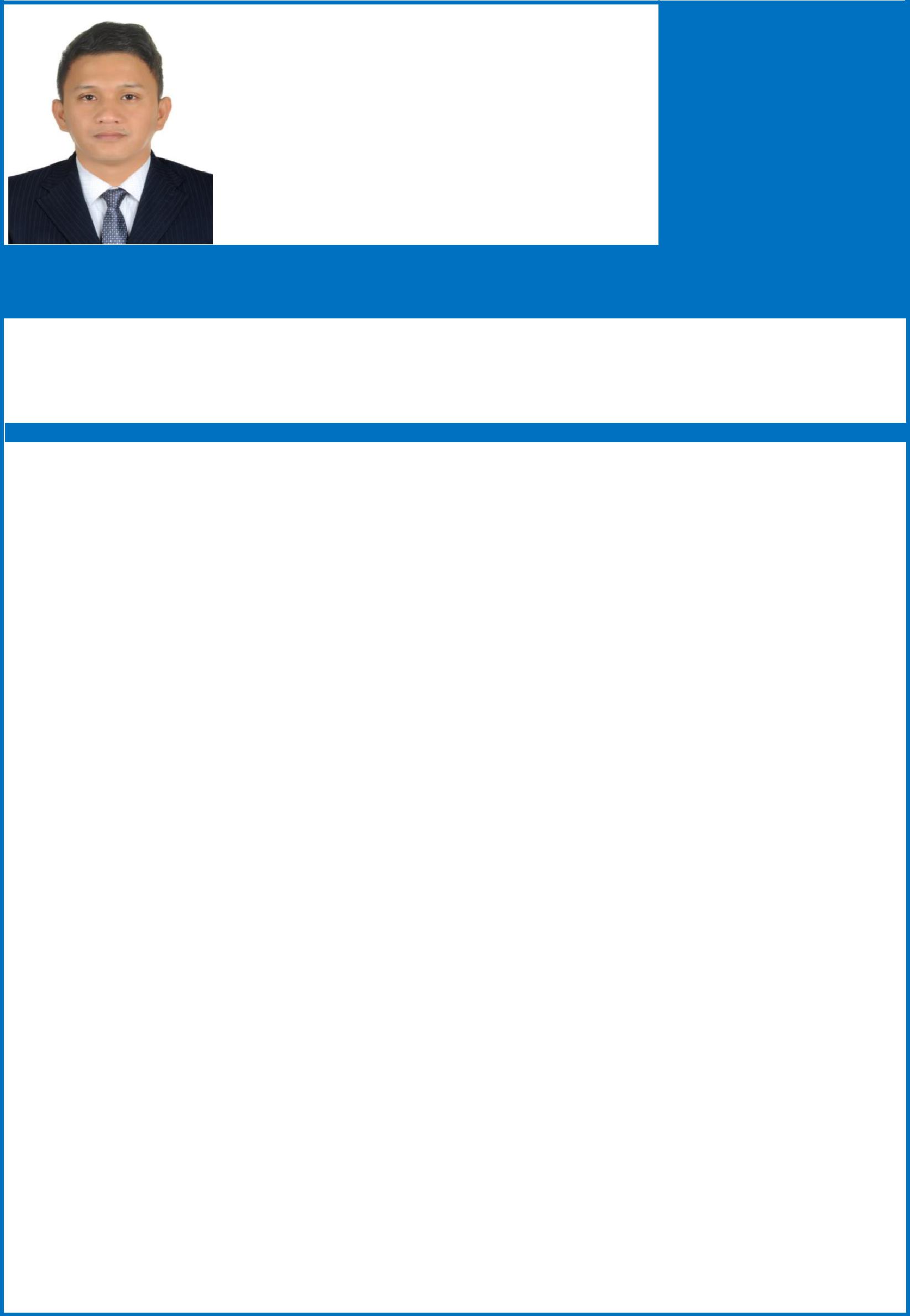  Jay.382666@2freemail.com Civil Engineer • Document Controller • Team Player •Filing Database and Records Management• Excellent Mathematical Skills • Operations and Office Management •Administrative FunctionsEffective Communication & Interpersonal Skills •Good Organizational & Analytical Abilities •Eye for DetailA Civil Engineer with 1 year experience in the same field and 3 years experience as Document Controller. Capable of working independently with minimum supervision, and committed providing high quality to every subject. Professional, capable, and motivated individual who consistently performs in challenging environment. All Posses in BS Civil Engineer.PROFESSIONAL EXPERIENCEDOCUMENT CONTROLLER •EQUI-PARCO CONSTRUCTIONBUTUAN, PHILIPPINESAPRIL 2015 - MARCH 2017IndustryA construction company that offers solution and services from single residential units to large industrial and commercial complexes.Job FunctionAs Document ControllerInputs incoming and outgoing documents and prepares document transmittalsKeeping all project documents orderly, complete and categorized for easy accessibility to specific records and projectsMaintaining a tracking facility to enable documents to be updated easilyChecking dispatch documents are accuratePresentation and filing of documents and shop drawingsResponsible for maintaining hard copy informationIssuing and distributing controlled copies of informationMaintained documents correspondences and transactionPROJECT SITE ENGINEERGONZAGA CONSTRUCTION PASAY, PHILIPPINESJUNE 2017 – MARCH 2018IndustryA construction company that offers solution and services from single residential units to large industrial and commercial complexes.Job FunctionAs Site EngineerOutlined structural mechanisms and tracked project progress.Designed and distributed work orders.Write daily detailed reports logging work progress for quality assurance purposesAssisting the team carrying out design and detailing of structures using latest relevant standard codesEstimates the balance of materials needed, monitoring of the equipment and materials and creates the payroll of manpower.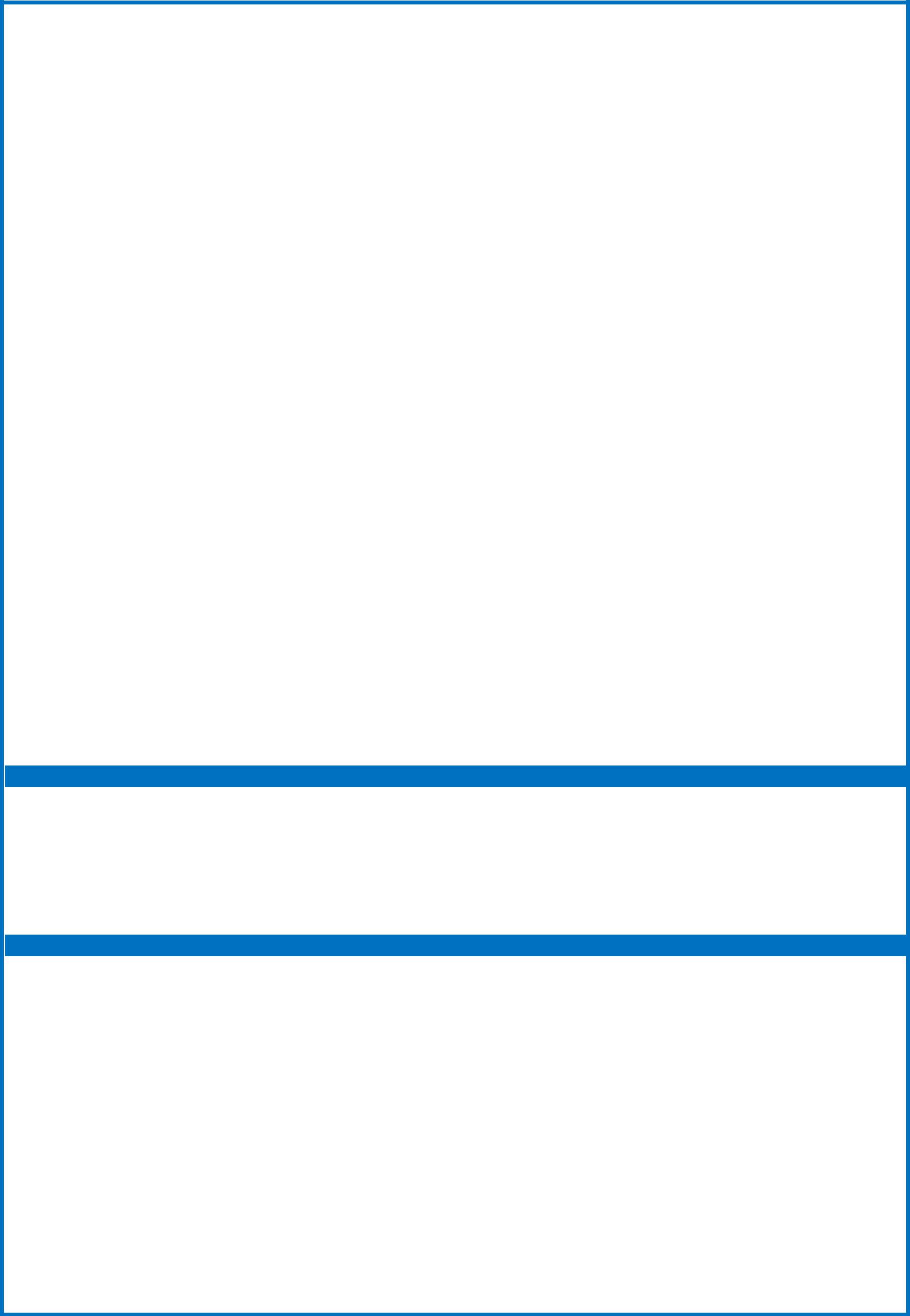 INTERSHIP•MADYAW CONSTRUCTION DEVELOPMENT CORPORATION (MCDC)BUTUAN CITY PHILIPPINESDURATION: 6 MONTHSPROJECT: ROADS & HIGHWAYSOversee construction and maintenance of facilities.Handling reports and maps, engineering blueprints and photography, etc.Conducted site survey with seniors and analyzing data to execute civil engineering projects.Calculating requirements to plan and design the specifications of the civil work required.Ensured safety by monitoring the site.Assisting seniors in forecasting the cost, quantity and budget of equipment, manpower and labor.Studying structural Analysis & Dynamics.Studying and implementing different construction MethodSKILLSMICROSOFT APPLICATION PROFICIENTAUTOCAD OPERATORPHOTOSHOP PROFICIENTCOMPLEX DATA INTERPRETATIONADAPT NEW CONCEPT QUICKLY WHILE WORKING UNDER PRESSURETRAININGSMEDIC FIRST AID – QHSE INTERNATIONAL DUBAI (2018)IOSH- MANAGING SAFETLY- QHSE INTERNATIONAL DUBAI (2018)NEBOSH TRAINING- QHSE INTERNATION DUBAI (not completed still under training)QUALIFICATIONQualification: Bachelor DegreeField of Study: Bachelor Science in Civil EngineeringInstitute/University: Saint Joseph Institute Of TechnologyDate Graduated: 2017PERSONAL INFORMATIONNationality: FilipinoDate of Birth: May 20, 1995Marital Status: SingleReligion: Roman CatholicLanguage Known: EnglishVisa Status: Visit Visa